CURRICULUM VITAE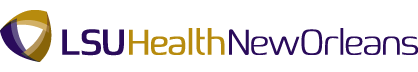 Estela Amadis Brooke                 ebroo3@lsuhsc.eduLouisiana State University Health Sciences CenterDepartment of Surgery1542 Tulane Ave, #740New Orleans, LA 70112Education:	08/2002-12/2006	Louisiana State University, Baton Rouge, LA				-Bachelor of Science in Biological Sciences08/2008-05/2012         Louisiana State University School of Medicine, New Orleans, LA				-Doctorate in Medicine07/2012-06/2013	Louisiana State University Health Sciences New Orleans, LA	-Vascular Surgery Internship 07/2013-06/2017	Louisiana State University Health Sciences New Orleans, LA -Vascular Surgery Residency, PGY II-VAcademic Appointments:	08/2017- present 	Louisiana State University Health Sciences 					- Clinical Assistant Professor of Surgery09/2017- present 	Tulane University Medical School			- Adjunct Assistant ProfessorProfessional Appointments:	08/2017-present 	Southeast Louisiana Veterans Healthcare System 				- Vascular staff attending08/2017- present 	West Jefferson Medical Center			- Vascular staff attending08/2017- present 	University Medical Center			- Vascular staff attending 08/2017- present 	Tulane Medical Center			- Vascular staff attending Membership in Professional Organizations: 	Society of Vascular Surgery – member	American Medical Association – member	Alpha Omega Alpha- memberAwards and Honors: 	2012			Induction to Alpha Omega Alpha Honors Society2006			Magna cum laude 2005, 2006		A.R. Choppin Memorial Honor’s Convocation2002, 2003		College of Basic Sciences Dean’s ListTEACHING EXPERIENCE AND RESPONSIBILITIES 2012-present 		Vascular Surgery Interest Group Resident Presentation -meetings to promote student interest in Vascular Surgery2014-present	Fundamentals of Vascular Surgery Annual Conference- moderator for vascular exposures using cadaveric specimens, moderator for endovascular simulation				2015-2018		New Cardiovascular Horizons Annual Conference 					- simulation moderator for endovascular techniques	2017- present		LSU Vascular Surgery Attending - teaching vascular surgery and general surgery residents core principals and techniquesDepartmental/Interdisciplinary Teaching Conferences 	2017 			LSU Surgery Grand Rounds- “Aortic Dissections”RESEARCH AND SCHOLARSHIPJournal Publications: Sheahan M, Bray J, Brooke E, Gerdes J, Palit T, Torrance B, Batson R. Integrated Vascular Surgery Residency: A Look at Electronic Residency Application Service Applicant Numbers and National Residency Matching Program Match Outcomes. J Vasc Surg 61(2):580.Sheahan M, Summers K, Brooke E, Chawla A, Unruh M, Kerut E: Prevalence of Aortic Aneurysms in the United States: Re-evaluating the Screening Guidelines. J Vasc Surg 70(3):89. 2021 Jan.Patel S, Chawla A, Unruh M, Guidry L, Brooke E.A, Lalani A, Sheahan M, Sheahan C:  A Proposed Model For A Comprehensive Virtual Subinternship in  Vascular Surgery. J Vasc Surg. 2021 Dec.Abstracts: Sheahan, M, Lalani A, Mendoza D, Zea, N, Unruh M, Brooke E, Chawla A, Sheahan C. Evolution of the Integrated Vascular Surgery Curriculum. Society of Clinical Vascular Surgery, March 2019. Tullos A, Sheahan M, Sheahan C, Chawla A, Brooke E.A, Torrance B, Palit T:Vascular Complications Secondary to REBOA Placement at a Level I Trauma Center. Society of Clinical Vascular Surgery March 2023.Research:CAMP: Non-invasive Computer-Aided Phenotyping of Vasculopathy (Seeing Beyond the Image in Vascular Disease)Selected Presentations: Brooke, EA. October 2011. Recurrent Subclavian Steal-Left Subclavian artery to Descending Aorta bypass. Oral Presentation Gulf Coast Vascular Society Annual Meeting; New Orleans, LA.Brooke, EA. October 2012. Renal Artery Aneurysm repair. Oral Presentation Gulf Coast Vascular Society Annual Meeting; New Orleans, LA.Brooke, EA. October 2012. Recurrent Subclavian Steal-Left Subclavian artery to Descending Aorta bypass. Oral Presentation Craighead Lectureship; New Orleans, LA.Brooke, EA. April 2013. Malignant Neural Sheath Tumor Excision. Oral Presentation Cohn Rives Annual Conference; New Orleans, LA.Brooke, EA. October 2013. Complex Thoracoabdominal Aneurysm Repair. Oral Presentation Craighead Lectureship; New Orleans, LA.Brooke, EA. April 2014. Integrated Vascular Surgery Residency: A Look at Electronic Residency Application Service Applicant Numbers and National Residency Matching Program Match Outcomes. Introduction to Academic Vascular Surgery Meeting abstract presentation. Tampa, FL.Brooke, EA. October 2014. Type I Endoleak Endovascular Repair. Oral Presentation Gulf Coast Vascular Society Annual Meeting; New Orleans, LA.Brooke, EA. October 2015. RCC IVC Tumor Thrombus. Oral Presentation. Craighead Lectureship; New Orleans, LA.Brooke, EA. October 2016. Thoracobifemoral Bypass for critical limb ischemia. Oral Presentation Craighead Lectureship; New Orleans, LA.SERVICE ACTIVITIESHospital Committees:2022- present		Southeast Louisiana VA Hospital GME Site Director Vascular		Surgery	2022-present 	Southeast Louisiana VA Hospital Transfusion Utilization Committee2017-present		Southeast Louisiana VA Hospital Radiation Safety CommitteeLSUHSC Committees: 2022- present 		Women Surgeon CommitteeDepartmental Committees: 
2023			Promotions and Tenure Committee	